Об исключении из кадрового резерваВ соответствии с Федеральным законом от 27 июля 2004 г. № 79-ФЗ «О государственной гражданской службе Российской Федерации», Указом Президента РФ от 01.03.2017 №96 «Об утверждении положения о кадровом резерве Федерального государственного органа», Приказом Управления Роскомнадзора по Республике Бурятия от 24.04.2015 № 68 «Об утверждении порядка организации работы по формированию кадрового резерва для замещении вакантных должностей федеральной государственной гражданской службы в Управлении Федеральной службы по надзору в сфере связи, информационных технологий и массовых коммуникаций по Республике Бурятия», приказываю:Исключить из кадрового резерва Управления Роскомнадзора по Республике Бурятия  следующих граждан:Категории «специалисты» старшей группы должностей:.Категории «Руководители» ведущей группы должностей:Категории «Специалисты» младшей группы должностей:Помощнику руководителя Управления Коновалову В.А. в срок до 25.12.2018 разместить приказ об исключении из кадрового резерва на официальном сайте Управления Роскомнадзора по Республике Бурятия.Контроль за исполнением приказа оставляю за собой.               Врио руководителя	                                                    А.С. Маркаков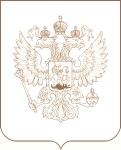 РОСКОМНАДЗОРУПРАВЛЕНИЕ ФЕДЕРАЛЬНОЙ СЛУЖБЫ ПО НАДЗОРУ В СФЕРЕ СВЯЗИ, ИНФОРМАЦИОННЫХ ТЕХНОЛОГИЙ И МАССОВЫХ КОММУНИКАЦИЙПО РЕСПУБЛИКЕ БУРЯТИЯП Р И К А З                19.12.2018                                                                                                       № 231г. Улан-Удэ№ФИООснование исключения1Хартаева Б.Б.непрерывное пребывание в кадровом резерве более 3-х лет2Бальжитова Б.Б.непрерывное пребывание в кадровом резерве более 3-х лет3Банзаракцаева Ж.А.непрерывное пребывание в кадровом резерве более 3-х лет4Данилову Н.В.увольнение с гражданской службы, за исключением случаев, предусмотренных п. 2, 5, 7 и 9 части 1 ст. 33 и частью 1 ст.39 Федерального закона от 27 июля 2004 г. № 79-ФЗ «О государственной гражданской службе Российской Федерации»5Бальжинимаеву Н.В.увольнение с гражданской службы, за исключением случаев, предусмотренных п. 2, 5, 7 и 9 части 1 ст. 33 и частью 1 ст.39 Федерального закона от 27 июля 2004 г. № 79-ФЗ «О государственной гражданской службе Российской Федерации»6Лхасаранову Ц.А.увольнение с гражданской службы, за исключением случаев, предусмотренных п. 2, 5, 7 и 9 части 1 ст. 33 и частью 1 ст.39 Федерального закона от 27 июля 2004 г. № 79-ФЗ «О государственной гражданской службе Российской Федерации»7Жалсапову Б.Б.увольнение с гражданской службы, за исключением случаев, предусмотренных п. 2, 5, 7 и 9 части 1 ст. 33 и частью 1 ст.39 Федерального закона от 27 июля 2004 г. № 79-ФЗ «О государственной гражданской службе Российской Федерации»8Цыбикова З.А.назначение гражданского служащего на должность гражданской службы, планируемой для замещения, в порядке должностного роста или перевода9Томитову А.А.увольнение с гражданской службы, за исключением случаев, предусмотренных п. 2, 5, 7 и 9 части 1 ст. 33 и частью 1 ст.39 Федерального закона от 27 июля 2004 г. № 79-ФЗ «О государственной гражданской службе Российской Федерации»10Ли Н.М.увольнение с гражданской службы, за исключением случаев, предусмотренных п. 2, 5, 7 и 9 части 1 ст. 33 и частью 1 ст.39 Федерального закона от 27 июля 2004 г. № 79-ФЗ «О государственной гражданской службе Российской Федерации»11Данзанову Н.Д.увольнение с гражданской службы, за исключением случаев, предусмотренных п. 2, 5, 7 и 9 части 1 ст. 33 и частью 1 ст.39 Федерального закона от 27 июля 2004 г. № 79-ФЗ «О государственной гражданской службе Российской Федерации»12Ильину Е.О.увольнение с гражданской службы, за исключением случаев, предусмотренных п. 2, 5, 7 и 9 части 1 ст. 33 и частью 1 ст.39 Федерального закона от 27 июля 2004 г. № 79-ФЗ «О государственной гражданской службе Российской Федерации» 13Батомункуеву А.Ж.назначение на должность федеральной государственной службы в пределах группы должностей федеральной государственной службы, для замещение которых гражданин включен в кадровый резерв14Санданову Б.Ч.назначение на должность федеральной государственной службы в пределах группы должностей федеральной государственной службы, для замещение которых гражданин включен в кадровый резерв15Гусеву Н.А.назначение на должность федеральной государственной службы в пределах группы должностей федеральной государственной службы, для замещение которых гражданский служащий включен в кадровый резерв16Бутакову А.М.назначение на должность федеральной государственной службы в пределах группы должностей федеральной государственной службы, для замещение которых гражданский служащий включен в кадровый резерв17Павлову Е.В.назначение на должность федеральной государственной службы в пределах группы должностей федеральной государственной службы, для замещение которых гражданин включен в кадровый резерв18Попову Е.А.назначение на должность федеральной государственной службы в пределах группы должностей федеральной государственной службы, для замещение которых гражданин включен в кадровый резерв19Гатилову А.Д.назначение на должность федеральной государственной службы в пределах группы должностей федеральной государственной службы, для замещение которых гражданский служащий включен в кадровый резерв20Алексеева Д.В.назначение на должность федеральной государственной службы в пределах группы должностей федеральной государственной службы, для замещение которых гражданин включен в кадровый резерв21Базарову А.С.назначение на должность федеральной государственной службы в пределах группы должностей федеральной государственной службы, для замещение которых гражданин включен в кадровый резерв22Каргалина Т.Д.Личное заявление№ФИООснование исключения1Моглоеву А.А.увольнение с гражданской службы, за исключением случаев, предусмотренных п. 2, 5, 7 и 9 части 1 ст. 33 и частью 1 ст.39 Федерального закона от 27 июля 2004 г. № 79-ФЗ «О государственной гражданской службе Российской Федерации»2Гомзякову М.М.назначение на должность федеральной государственной службы в пределах группы должностей федеральной государственной службы, для замещение которых гражданский служащий включен в кадровый резерв3Крутских А.В.назначение на должность федеральной государственной службы в пределах группы должностей федеральной государственной службы, для замещение которых гражданин включен в кадровый резерв4Гармаева Ц.Г.назначение на должность федеральной государственной службы в пределах группы должностей федеральной государственной службы, для замещение которых гражданский служащий включен в кадровый резерв5Хингелову Ю.Г.Личное заявление6Амосову С.И.назначение на должность федеральной государственной службы в пределах группы должностей федеральной государственной службы, для замещение которых гражданский служащий включен в кадровый резерв№ФИООснование исключения1Бухашкееву Я.Р.непрерывное пребывание в кадровом резерве более 3-х лет